/05 RM04301Hardware e SoftwareATIVIDADE – PÁGINA: 281) O que é um HARDWARE? Dê 03 exemplos:Hardeware  é  a parte  física  de um computador ,é  formado  pelos  munitor;TECLADO  e mouse 2) O que é um SOFTWARE? Dê 02 exemplos23) Escreva (S) para SOFTWARE e (H) para HARDWARE: ( )                          ( )                             ( )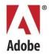 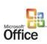 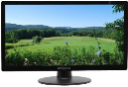 ( )                           ( )                          ( )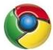 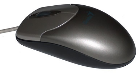 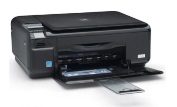 